                                                                                   T.C.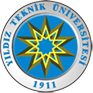 YILDIZ TEKNİK ÜNİVERSİTESİİç Denetim Birimi BaşkanlığıDENETİM DEĞERLENDİRME FORMULütfen; iç denetim faaliyetini aşağıda belirtilen alanlarda derecelendiriniz. Tercihinize uyan kutucuğu (x) ile işaretleyinizDenetçilerin Adı SoyadıDenetlenen Birim AdıDenetim Tarihi ve KonusuANKETİ DOLDURANINYöneticiÇalışanBelirtmek İstemiyorumANKETİ DOLDURANINDEĞERLENDİRME KRİTERLERİÇok İyi   (5)İyi (4)Orta     (3)Zayıf   (2)Çok Zayıf (1)  1. Denetim ekibinin genel iletişim düzeyi  2. Denetimin biriminizdeki sorunlu alanları kapsama düzeyi  3. Denetimle ilgili bilgilerin açılış toplantısında açıklanma        düzeyi  4. Denetim alanlarına ilişkin önerilerinizin dikkate alınma       düzeyi  5. Denetim süresince tespit edilen sorunların ve risklerin       paylaşım düzeyi  6. Denetim raporlarının zamanlılığı  7. Denetim tespitlerinin doğruluğu  8. Denetim tavsiyelerinin uygulanabilirliği  9. Denetim raporunun anlaşılırlığı  10. Faaliyet ve kontrollerin gelişiminde denetimlerin faydası11. Diğer Görüş ve Önerileriniz